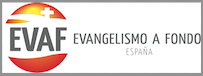 ¿Nos regalas tu testimonio de conversión a Cristo?El ministerio de EVANGELISMO A FONDO, quiere promover esta iniciativa denominada ¿Nos regalas tu testimonio de conversión a Cristo? Con el fin de conocer las diferentes maneras , métodos, estilos, formas y cauces por los que en las iglesias evangélicas se trabaja para dar a conocer el mensaje del evangelio de la salvación.Los testimonios que se reciban, una vez que los leamos y se proceda a una selección, nos proponemos editar el mayor número posible de los que recibamos (en formato PDF) y seguidamente proceder a enviarlo gratuitamente a las iglesias, las emisoras de radio cristiana y subirlos en la Web del ministerio de EVANGELISMO A FONDO. La idea es que todas las personas interesadas en el estudio de la evangelización (profesores de seminarios, estudiantes de seminarios y otros investigadores del crecimiento de la iglesia en términos numéricos) puedan disponer del material que resulte de esta iniciativa. Nos es necesario contar con la autorización, firmada, de cada persona que nos envíe su testimonio. Es una condición de obligado cumplimiento (por ley y por ética ministerial) y sin que recibamos la autorización para publicar el testimonio de cada persona, nosotros no lo haremos.Los testimonios y la autorización han de ser enviado a la siguiente dirección:Evangelismo a Fondo. Calle Antonio Susillo 36-38. Sevilla. 41002.Correo: direccion@evaf.org.esA la atención de: Máximo Álvarez Alvelo. Responsable de la iniciativa.Teléfonos de contacto: 954903470    y    610011342.Sevilla, 2 de Marzo de 2020.Máximo Álvarez Alvelo.Director de Investigaciones Misiológicas de España. IESEF/EVAF.Por favor, sigue estas líneas de trabajo a la hora de redactarlo:Datos generales:Nombre completo:Edad:Sexo:Estado civil:Estudios:Trabajo:Ciudad de nacimiento:Ciudad donde conociste a Cristo:Ciudad donde resides hoy:Iglesia/congregación donde conociste a Cristo:Iglesia/congregación donde te sigues reuniendo:Relato de mi conversión.Aquí debes comenzar a explicar, por partes, como fue el proceso.Explica, muy brevemente como era tu vida espiritual o religiosa antes de conocer a Cristo.Explica, brevemente, como tuviste contacto con el evangelio: dónde te encontrabas, cómo te encontrabas, y de que manera empezaste a saber o escuchar el evangelio. Menciona a la persona que te habló por primera vez de Cristo. Menciona cuando fue el día que entregaste tu vida a Cristo.¿Cuánto tiempo tardaste en unirte a una congregación de creyentes que están siguiendo a Cristo?Menciona cuándo, dónde y cómo fue tu bautismo.Explica, brevemente, cómo reaccionaron tus familiares al enterarse de que te habías convertido a Cristo.Menciona, brevemente, que consecuencias te trajo el haberte convertido a Cristo: en tu área de trabajo, estudios, amistades.¿Desde cuándo naciste de nuevo?Explica, brevemente, cómo ha sido tu vida de compartir el evangelio con otras personas.Explica, brevemente, cuales dones te ha dado el Señor y en cuál de ellos tu vida fluye con más fuerza o constancia sirviendo con ese don.¿Te gustaría compartir tu testimonio en la radio?¿Has tenido la experiencia de conducir a Cristo a alguna persona?CONSENTIMIENTO EXPRESO CLIENTESEn aras a dar cumplimiento al Reglamento (UE) 2016/679 del Parlamento Europeo y del Consejo, de 27 de abril de 2016, relativo a la protección de las personas físicas en lo que respecta al tratamiento de datos personales y a la libre circulación de estos datos, y siguiendo las Recomendaciones e Instrucciones emitidas por la Agencia Española de Protección de Datos (A.E.P.D.), SE INFORMA: Los datos de carácter personal solicitados y facilitados por usted, son incorporados un fichero de titularidad privada cuyo responsable y único destinatario es INSTITUTO ESPAÑOL DE EVANGELIZACIÓN A FONDO. Solo serán solicitados aquellos datos estrictamente necesarios para prestar adecuadamente los servicios solicitados, pudiendo ser necesario recoger datos de contacto de terceros, tales como representantes legales, tutores, o personas a cargo designadas por los mismos. Todos los datos recogidos cuentan con el compromiso de confidencialidad, con las medidas de seguridad establecidas legalmente, y bajo ningún concepto son cedidos o tratados por terceras personas, físicas o jurídicas, sin el previo consentimiento del cliente, tutor o representante legal, salvo en aquellos casos en los que fuere imprescindible para la correcta prestación del servicio. Una vez finalizada la relación entre la empresa y el cliente los datos serán archivados y conservados, durante un periodo tiempo mínimo de un año, tras lo cual seguirá archivado o en su defecto serán devueltos íntegramente al cliente o autorizado legal. Los datos que facilito serán incluidos en el Tratamiento denominado Clientes de INSTITUTO ESPAÑOL DE EVANGELIZACIÓN A FONDO, con la finalidad de gestión del servicio contratado, emisión de facturas, contacto..., todas las gestiones relacionadas con los clientes y manifiesto mi consentimiento. También se me ha informado de la posibilidad de ejercitar los derechos de acceso, rectificación, cancelación y oposición, indicándolo por escrito a INSTITUTO ESPAÑOL DE EVANGELIZACIÓN A FONDO con domicilio en calle Antonio Susillo, nº 38 bj. 41002 Sevilla. Nombre y apellidos del Cliente: _________________________________________________ DNI: ___________________ En _______________________________________, a______de_________________de 20____ FIRMADO:______________________________-